3.2 – THE REMAINDER THEOREMTo divide polynomials, you can use long division or synthetic division.Examples of LONG DIVISION: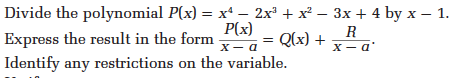 















Your turn p 121Examples of SYNTHETIC DIVISION:Your turn p 122: 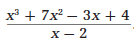 The REMAINDER THEOREM:
Example 1:  divided by Example 2:  divided by Your turn:	  			and 		 
Hwk: p 124 # 3 – 15 + 16